Review: Cooking VocabularyInstructions: Match the type of cooking to the equipment you would use to do that type of cooking.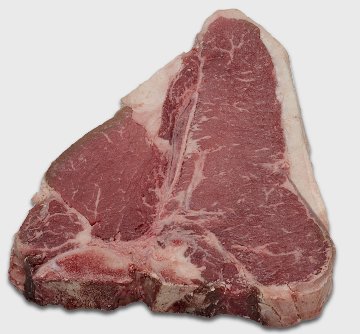 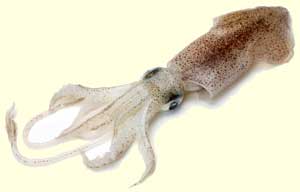 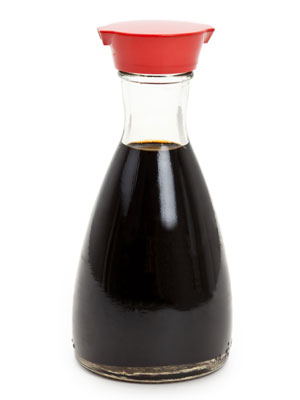 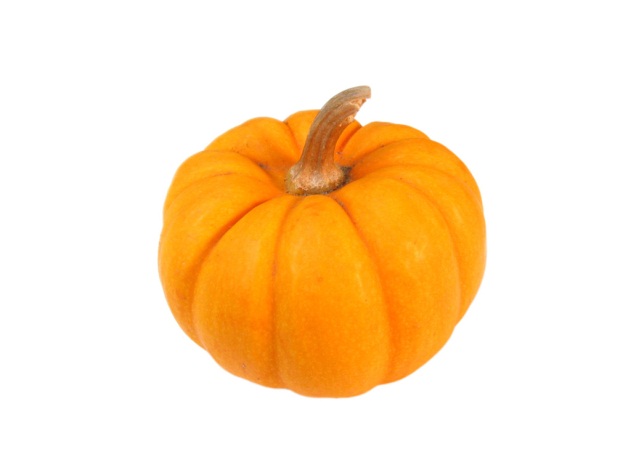 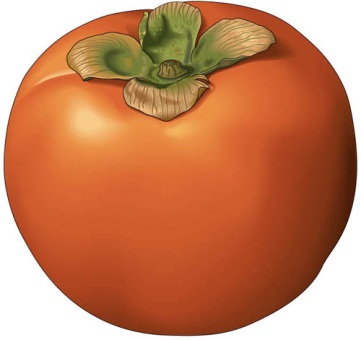 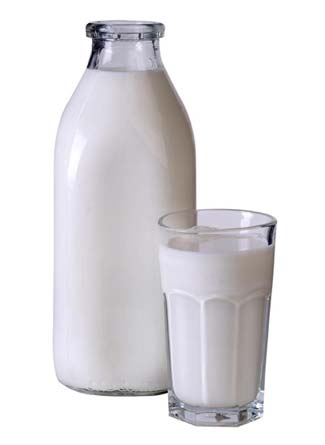 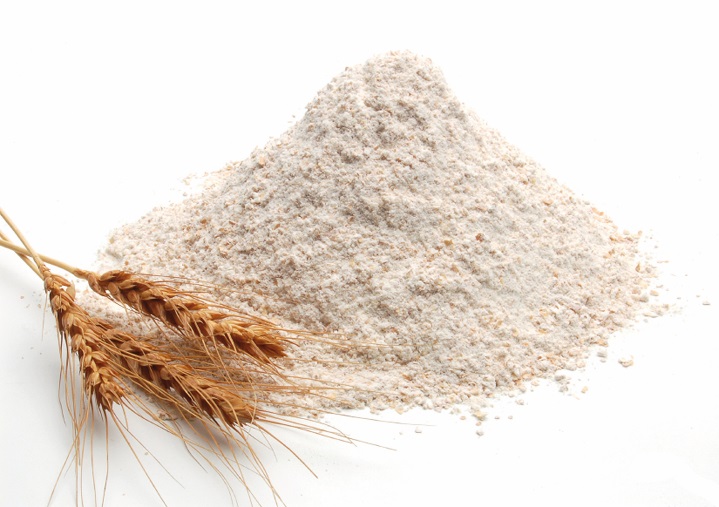 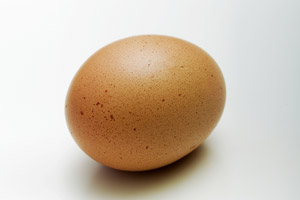 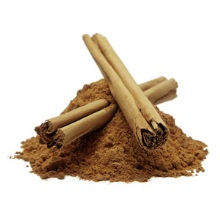 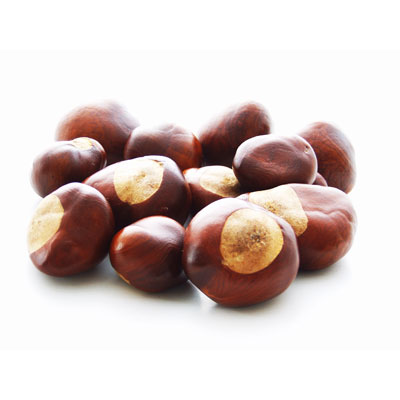 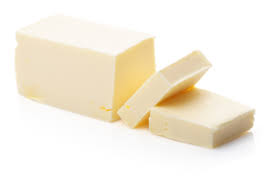 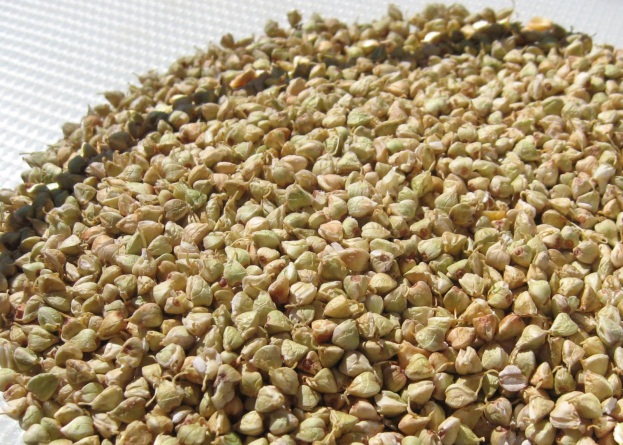 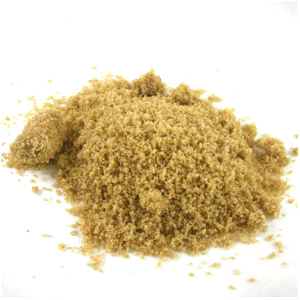 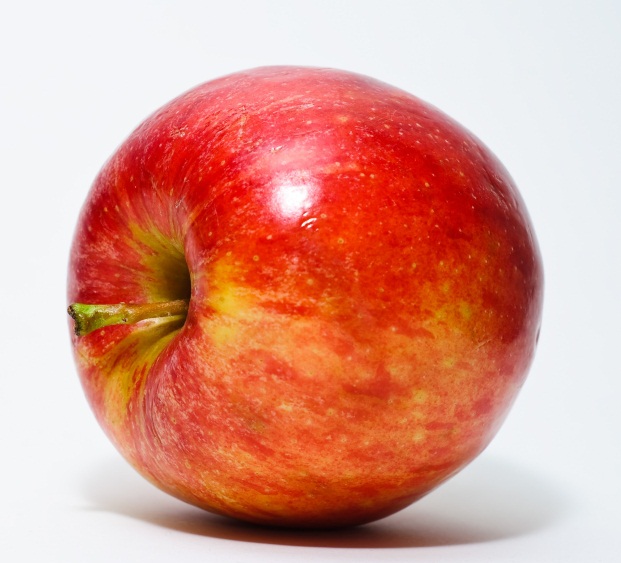 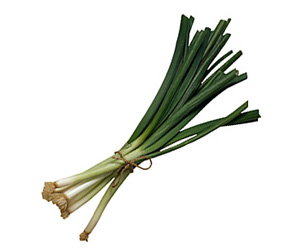 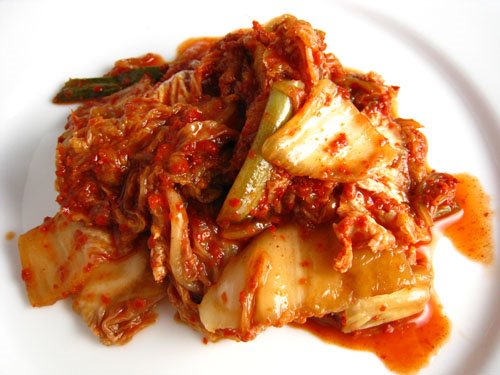 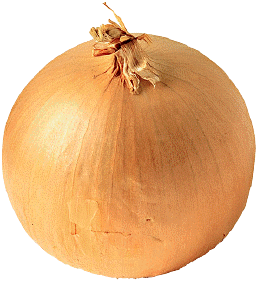 FryDeep FryBoilBakeGrillSteamOvenStove, PotGrillStove, Pan, OilOil, Stove, PotCooker, Pot